План работыМуниципального бюджетного общеобразовательного учреждения Ленинской средней общеобразовательной школына 2021-2022 учебный годТема школы: “ Создание условий для получения сельскими школьниками качественного образования с учетом их возможностей, познавательных интересов и склонностей, развитие творческого потенциала педагогического коллектива как основа оптимизации образовательного процесса в целях реализации ФГОС ”. Основные задачи на 2021 - 2022 учебный годВ рамках реализации приоритетных направлений Стратегии развития системы образования МБОУ Ленинской СОШ ставит перед собой следующие задачи:1. Обеспечить качество и доступность образования в соответствии с требованиями ФГОС: -совершенствовать внутришкольную систему оценки качества образования, сопоставляя реально достигаемые образовательные результаты с требованием ФГОС, социальным и личностным ожиданиям потребителей образовательных услуг; - продолжить работу над созданием условий безопасного и комфортного образовательного пространства для пребывания всех участников образовательного процесса, включающие применение педагогических технологий в различных видах деятельности; - повысить качество образования; - применять дистанционные технологии в период неблагополучной санитарно-эпидемиологической ситуации 2. Повысить качество образования в школе: - создавать условия для повышения образования; - совершенствовать механизмы повышения мотивации учащихся к учебной и проектной деятельности; - расширить формы взаимодействия с родителями; - повысить уровень общешкольных мероприятий и конкурсов, улучшить качество проводимых тематических классных часов; 3. Продолжить работу по формированию у обучающихся совершенствования качеств личности через духовно-нравственные ценности, гражданскую позицию, самостоятельность и самоопределение, необходимость вести ЗОЖ. - повысить эффективность работы по развитию творческих способностей, интеллектуально - нравственных качеств учащихся; - расширить освоение и использование разных форм организации обучения (экскурсии, практикумы, исследовательские работы). 4. В части развития учительского потенциала:– содействовать непрерывному образованию и развитию педагогов;– совершенствовать систему стимулирования трудовой деятельности педагогов;– улучшить организацию повышения квалификации;– обеспечить внедрение профстандарта педагогов;– обобщить и распространить инновационный опыт школы, педагогов, пополнять педагогический опыт.5. Направить деятельность учреждения на обеспечение реализации Стратегии развития воспитания в Российской Федерации (2015–2025) и Концепции развития дополнительного образования.Организация деятельности школы, направленная на обеспечение успеваемости и качества знаний в соответствии с современными требованиями к начальному общему, основному общему, образованию.2021- 2022 уч.г.План работы по всеобучу на 2021-2022 учебный годПлан контрольно – оценочной деятельности   за реализацией ООП начального, основного и среднего общего образования в МБОУ Ленинская СОШРаздел  Раздел 2. Оценка планируемых результатов освоения образовательной программы общего образования3.План работы по предупреждению неуспеваемости4.План работы с детьми с ограниченными возможностями здоровьяIII. Организационно - педагогические мероприятияПедагогические советыТематика педагогических советов в 2021-2022 учебном годуПлан проведения административных совещанийМетодическая работа школыМетодическая тема школы: «Совершенствование качества образования, обновление содержания и педагогических технологий в условиях работы по ФГОС»Основные цели методической работы: повышение качества образования через непрерывное развитие учительского потенциала, повышение уровня профессионального мастерства и профессиональной компетентности педагогов для успешной реализации ФГОС второго поколения и воспитания личности, подготовленной к жизни в высокотехнологичном, конкурентном мире, освоение педагогами инновационных технологий обучения.Задачи методической работы:Совершенствовать условия для реализации ФГОС начального образования, ФГОС основного общего образования, совершенствовать качество обученности выпускников на уровне среднего общего образования (СОО)Совершенствовать методический уровень педагогов в овладении новыми педагогическими технологиями (НСУР– национальная система учительского роста)Активизировать работу по выявлению и обобщению, распространению передового педагогического опыта творчески работающих педагогов.Совершенствовать систему мониторинга и диагностики успешности образования, уровня профессиональной компетентности и методической подготовки педагогов.Обеспечивать методическое сопровождение работы с молодыми и вновь принятыми специалистами.Создавать условия для самореализации учащихся в образовательной деятельности и развития ключевых компетенций учащихся.Развивать и совершенствовать систему работы с детьми, имеющими повышенные интеллектуальные способности.Развивать ключевые компетенции учащихся на основе использования современных педагогических технологий и методов активного обучения.Направления методической работы:аттестация учителей.повышение квалификации учителей (самообразование, курсовая подготовка, участие в семинарах, РМО, конференциях, мастер-классах).управление качеством образования. Проведение мониторинговых мероприятий. внеурочная деятельность по предмету.обобщение и представление опыта работы учителей (открытые уроки,  творческие отчеты, публикации,  разработка методических материалов) на различных уровнях.работа с молодыми и вновь прибывшими  педагогами.Формы методической работы:тематические педагогические советы,методический совет, методические объединения учителей – предметников, работа учителей над темами самообразования, открытые уроки, работа с молодыми специалистами, предметные недели, методические семинары, «круглые столы», брифинги, консультации по организации и проведению современного урока, консультации по вопросам внедрения ФГОС общего образования,организация работы с одаренными детьми, разработка методических рекомендаций в помощь учителю по ведению школьной документации, организации, проведению и анализу современного урока, систематизация имеющегося материала, оформление тематических стендов.педагогический мониторинг,организация и контроль курсовой системы повышения квалификации, аттестация.Основные направления деятельности Направление 1.  Управление методической работойЗадачи:   Обеспечение контроля  и анализа результатов  исполнения  плана методической работы. Организация управленческой деятельностиМетодический совет школыНаправление 2. Информационно – методическое обеспечение профессиональной деятельности педагогов.Задача: Обеспечить методическую поддержку деятельности педагогов по совершенствованию качества образования через освоение компетентностного подхода в образовании обучающихся.Направление 3    Работа с педагогическими кадрамиЗадачи:   Сопровождение профессионального роста педагогов.                  Обобщение и представление педагогического опыта.Направление 4    Работа с учащимисяЗадачи: Освоение эффективных форм  организации  образовательной    деятельности  учащихся. Выявление и накопление успешного опыта работы педагогов в данном направлении.Организация работы с кадрамиРабота с педагогическими кадрамиЗадачи работы:Усиление	мотивации педагогов на освоение инновационных педагогических технологий обучения и воспитания. Обеспечение оптимального уровня квалификации педагогических кадров, необходимого для успешного развития школы. Развитие педагогического коллектива, профессионального роста каждого учителя через использование новейших технологий в работе.Основные направления работы: Работа с молодыми специалистами - наставничество. Непрерывное повышение квалификации учителей, их самообразования, в том числе на основе ресурсов сети Интернет Организация и проведение семинаров, конференций. Аттестация педагогических работников. Работа учебных кабинетов.Аттестация педагогических работников в 2021-2022 учебном годуДеятельность педагогического коллектива, направленная на улучшение образовательного процессаПлан мероприятий по подготовке к государственной (итоговой) аттестации.Цели:Грамотная организация работы школы по подготовке к итоговой аттестации выпускников в форме ОГЭ, ЕГЭ.Формирование базы данных по данному направлению:потребности обучающихся, их учебные и психологические возможности и способности;методическое и психологическое обеспечение подготовки.Обеспечение обучающихся, их родителей и учителей своевременной информацией.Направления деятельности школы:работа с нормативно-правовой базой;работа с учениками;работа с родителями;работа с учителями.План работы по информатизации.Цель: повышение качества образовательной и профессиональной подготовки в области применения современных информационных технологий.ДЕЯТЕЛЬНОСТЬ ПЕДАГОГИЧЕСКОГО КОЛЛЕКТИВА, НАПРАВЛЕННАЯ НА ПОСТРОЕНИЕ И РЕАЛИЗАЦИЮ СИСТЕМЫ ВОСПИТАТЕЛЬНОЙ РАБОТЫ       В соответствии с Концепцией духовно-нравственного воспитания российских школьников, современный национальный идеал личности, воспитанной в новой российской общеобразовательной школе, - это высоконравственный, творческий, компетентный гражданин России, принимающий судьбу Отечества как свою личную, осознающий ответственность за настоящее и будущее своей страны, укорененный в духовных и культурных традициях многонационального народа Российской Федерации.       Исходя из этой концепции, а также основываясь на базовых для нашего общества ценностях (таких как семья, труд, отечество, природа, мир, знания, культура, здоровье, человек) и формулируется общая цель воспитания в Муниципальном бюджетном общеобразовательном учреждении Краснооктябрьской средней общеобразовательной школе.Цель программы воспитания: личностное развитие школьников, проявляющееся:1) в усвоении ими знаний основных норм, которые общество выработало на основе этих ценностей (то есть, в усвоении ими социально значимых знаний); 2) в развитии их позитивных отношений к этим общественным ценностям (то есть в развитии их социально значимых отношений);3) в приобретении ими соответствующего этим ценностям опыта поведения, опыта применения сформированных знаний и отношений на практике (то есть в приобретении ими опыта осуществления социально значимых дел).Данная цель ориентирует педагогов не на обеспечение соответствия личности ребенка единому уровню воспитанности, а на обеспечение позитивной динамики развития его личности. В связи с этим важно сочетание усилий педагога по развитию личности ребенка и усилий самого ребенка по своему саморазвитию. Их сотрудничество, партнерские отношения являются важным фактором успеха в достижении цели.      Конкретизация общей цели воспитания применительно к возрастным особенностям школьников позволяет выделить в ней следующие целевые приоритеты, которым необходимо уделять чуть большее внимание на разных уровнях общего образования:В воспитании детей младшего школьного возраста (уровень начального общего образования) таким целевым приоритетом является создание благоприятных условий для усвоения школьниками социально значимых знаний - знаний основных норм и традиций того общества, в котором они живут.       Выделение данного приоритета связано с особенностями детей младшего школьного возраста: с их потребностью самоутвердиться в своем новом социальном статусе - статусе школьника, то есть научиться соответствовать предъявляемым к носителям данного статуса нормам и принятым традициям поведения. Такого рода нормы и традиции задаются в школе педагогами и воспринимаются детьми именно как нормы и традиции поведения школьника. Знание их станет базой для развития социально значимых отношений школьников и накопления ими опыта осуществления социально значимых дел и в дальнейшем, в подростковом и юношеском возрасте. К наиболее важным из них относятся следующие:  - быть любящим, послушным и отзывчивым сыном (дочерью), братом (сестрой), внуком (внучкой); уважать старших и заботиться о младших членах семьи; выполнять посильную для ребёнка домашнюю работу, помогая старшим;- быть трудолюбивым, следуя принципу «делу – время, потехе – час» как в учебных занятиях, так и в домашних делах, доводить начатое дело до конца;- знать и любить свою Родину – свой родной дом, двор, улицу, хутор, село, город, свою страну; - беречь и охранять природу (ухаживать за комнатными растениями в классе или дома, заботиться о своих домашних питомцах и, по возможности, о бездомных животных; подкармливать птиц в морозные зимы; не засорять бытовым мусором улицы, леса, водоёмы);  - проявлять миролюбие – не затевать конфликтов и стремиться решать спорные вопросы, не прибегая к силе; - стремиться узнавать что-то новое, проявлять любознательность, ценить знания;- быть вежливым и опрятным, скромным и приветливым;- соблюдать правила личной гигиены, режим дня, вести здоровый образ жизни; - уметь сопереживать, проявлять сострадание к попавшим в беду; - стремиться устанавливать хорошие отношения с другими людьми; - уметь прощать обиды, защищать слабых, по мере возможности помогать нуждающимся в этом людям; - уважительно относиться к людям иной национальной или религиозной принадлежности, иного имущественного положения, людям с ограниченными возможностями здоровья;- быть уверенным в себе, открытым и общительным, не стесняться быть в чём-то непохожим на других ребят; - уметь ставить перед собой цели и проявлять инициативу, отстаивать своё мнение и действовать самостоятельно, без помощи старших.  Знание младшим школьником данных социальных норм и традиций, понимание важности следования им имеет особое значение для ребенка этого возраста, поскольку облегчает его вхождение в широкий социальный мир, в открывающуюся ему систему        В воспитании детей подросткового возраста (уровень основного общего образования) таким приоритетом является создание благоприятных условий для развития социально значимых отношений школьников, и, прежде всего, ценностных отношений:- к семье, как к главной опоре в жизни человека и источнику его счастья;- к труду, как к основному способу достижения жизненного благополучия человека, залогу его успешного профессионального самоопределения и ощущения уверенности в завтрашнем дне;- к своему отечеству, своей малой и большой Родине, как к месту, в котором человек вырос и познал первые радости и неудачи, которая завещана ему предками, и которую нужно оберегать;- к природе, как к источнику жизни на Земле, основе самого ее существования, нуждающейся в защите и постоянном внимании со стороны человека;- к миру, как к главному принципу человеческого взаимного сосуществования друг с другом, условию крепкой дружбы, налаживания отношений с коллегами по работе, в будущем и создания благоприятного микроклимата в своей собственной семье;- к знаниям, как к интеллектуальному ресурсу, обеспечивающему будущее человека, и являющегося результатом кропотливого, но увлекательного учебного труда;- к культуре, как к духовному богатству общества и важному условию ощущения человеком полноты проживаемой жизни, которое дают ему чтение, музыка, искусство, театр, творческое самовыражение;- к здоровью, как к залогу долгой и активной жизни человека, его хорошего настроения и оптимистичного взгляда на мир;- к окружающим людям, как к безусловной и абсолютной ценности, как к равноправным социальным партнерам, с которыми необходимо выстраивать доброжелательные и взаимоподдерживающие отношения, дающие человеку радость общения и позволяющие избегать чувства одиночества;- к самим себе,  как к хозяевам своей судьбы, самоопределяющимся и самореализующимся личностям, отвечающим за свое собственное будущее.       Данный ценностный аспект человеческой жизни чрезвычайно важен для личностного развития школьника, так как именно ценности во многом определяют его жизненные цели, его поступки, его повседневную жизнь. Выделение данного приоритета в воспитании школьников, обучающихся на ступени основного общего образования, связано с особенностями детей подросткового возраста: с их стремлением утвердить себя как личность в системе отношений, свойственных взрослому миру. В этом возрасте особую значимость для детей приобретает становление их собственной жизненной позиции, собственных ценностных ориентаций. Подростковый возраст – наиболее удачный возраст для развития социально значимых отношений       школьников.                   В воспитании детей юношеского возраста (уровень среднего общего образования) таким приоритетом является создание благоприятных условий для приобретения школьниками опыта осуществления социально значимых дел.              Выделение данного приоритета связано с особенностями школьников юношеского возраста: с их потребностью в жизненном самоопределении, в выборе дальнейшего жизненного пути, который открывается перед ними на пороге самостоятельной взрослой жизни. Сделать правильный выбор старшеклассникам поможет имеющийся у них реальный практический опыт, который они могут приобрести, в том числе, и в школе. Важно, чтобы опыт оказался социально значимым, так как именно он поможет гармоничному вхождению школьников во взрослую жизнь окружающего их общества. Это:- опыт дел, направленных на заботу о своей семье, родных и близких; - трудовой опыт, опыт участия в производственной практике;- опыт дел, направленных на пользу своему родному городу или селу, стране в целом, опыт деятельного выражения собственной гражданской позиции; - опыт природоохранных дел;- опыт разрешения возникающих конфликтных ситуаций в школе, дома или на улице;- опыт самостоятельного приобретения новых знаний, проведения научных исследований, опыт проектной деятельности;- опыт изучения, защиты и восстановления культурного наследия человечества, опыт создания собственных произведений культуры, опыт творческого самовыражения; - опыт ведения здорового образа жизни и заботы о здоровье других людей; - опыт оказания помощи окружающим, заботы о малышах или пожилых людях, волонтерский опыт;- опыт самопознания и самоанализа, опыт социально приемлемого самовыражения и самореализации.                 Выделение в общей цели воспитания целевых приоритетов, связанных с возрастными особенностями воспитанников, не означает игнорирования других составляющих общей цели воспитания. Приоритет – это то, чему педагогам, работающим со школьниками конкретной возрастной категории, предстоит уделять большее, но не единственное внимание. Добросовестная работа педагогов, направленная на достижение поставленной цели, позволит ребенку получить необходимые социальные навыки, которые помогут ему лучше ориентироваться в сложном мире человеческих взаимоотношений, эффективнее налаживать коммуникацию с окружающими, увереннее себя чувствовать во взаимодействии с ними, продуктивнее сотрудничать с людьми разных возрастов и разного социального положения, смелее искать и находить выходы из трудных жизненных ситуаций, осмысленнее выбирать свой жизненный путь в сложных поисках счастья для себя и окружающих его людей.Достижению поставленной цели воспитания школьников будет способствовать решение следующих основных задач.Задачи воспитания:1) реализовывать воспитательные возможности общешкольных ключевых дел, поддерживать традиции их коллективного планирования, организации, проведения ианализа в школьном сообществе;2) реализовывать потенциал классного руководства в воспитании школьников,поддерживать активное участие классных сообществ в жизни школы;3) вовлекать школьников в кружки, секции, клубы, студии и иные объединения,работающие по школьным программам внеурочной деятельности, реализовывать ихвоспитательные возможности;4) использовать в воспитании детей возможности школьного урока, поддерживатьиспользование на уроках интерактивных форм занятий с учащимися;5) способствовать развитию детского самоуправления в начальной школе черезвнедрение элементов ученического самоуправления на уровне классных сообществ;6) организовывать для школьников экскурсии, походы и реализовывать их воспитательный потенциал;7) организовать работу школьных бумажных и электронных СМИ, реализовыватьих воспитательный потенциал;8)  развивать предметно-эстетическую среду школы и реализовывать ее воспитательные возможности;9) организовать работу с семьями школьников, их родителями или законнымипредставителями, направленную на совместное решение проблем личностного развитиядетей.Планомерная реализация поставленных в программе воспитания задач позволит организовать в школе интересную и событийно насыщенную жизнь детей и педагогов, что станет эффективным способом профилактики антисоциального поведения школьников.ВОСПИТАТЕЛЬНЫЕ МОДУЛИ:Модуль «Классное руководство»Модуль «Школьный урок»Модуль «Курсы внеурочной деятельности и дополнительного образования»Модуль «Работа с родителями»Модуль «Самоуправление»Модуль «Ключевые общешкольные дела»Модуль «Детские общественные объединения»Модуль «Организация предметно-эстетической среды»Модуль «Социальные практики»Модуль «Школьный музей»Модуль «Волонтерская деятельность»Модуль «Экскурсии, походы»Модуль «Безопасность жизнедеятельности (пожарная безопасность, дорожная безопасность, информационная безопасность, профилактика экстремизма и терроризма, профилактика распространения инфекционных заболеваний»Здоровьесбережение и формирование положительных привычек, норм поведенияРАБОТА  С   ДЕТЬМИ, СОСТОЯЩИХ  НА  УЧЁТЕ  В  ШКОЛЕРАБОТА  С   РОДИТЕЛЯМИПРОФИЛАКТИКА  ВРЕДНЫХ ПРИВЫЧЕК У НЕСОВЕРШЕННОЛЕТНИХ.ОБЕСПЕЧЕНИЕ БЕЗОПАСНОСТИ И СОВЕРШЕНСТВОВАНИЕ АНТИТЕРРОРИСТИЧЕСКОЙ УКРЕПЛЕННОСТИ ОБРАЗОВАТЕЛЬНОГО УЧРЕЖДЕНИЯ.План мероприятий по противопожарной безопасностиПлан антитеррористических мероприятий и мероприятий, направленных на безопасность учебного процесса и всех его участниковУкрепление материально - технической базы школы, хозяйственная деятельностьОжидаемые результаты в конце 2021-2022 учебного годаУдовлетворение социального запроса в обучении, образовании и воспитании детей.Сохранение и укрепление здоровья и физического развития школьников за счет оптимизации образовательного процесса, использования здоровье сберегающих технологий. Формирование потребности у учащихся проявлять заботу о своем здоровье и стремления к здоровому образу жизни.Повышение качества образованности школьника, уровня его воспитанности.Личностный	рост каждого учащегося, снижение количественного состава учащихся группы «риска».Адаптация выпускника в социум - готовность к самостоятельному выбору и принятию решения, усиление ответственности за последствия своих поступков.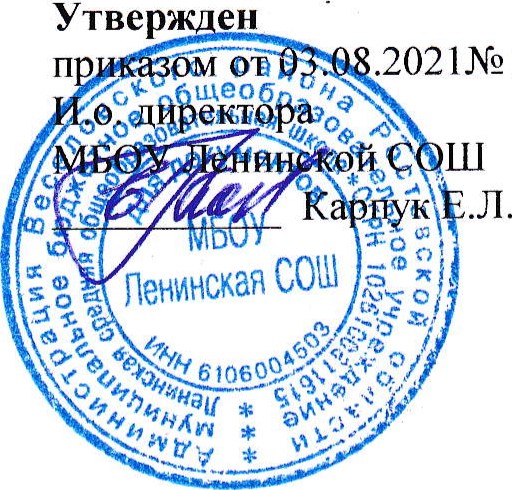 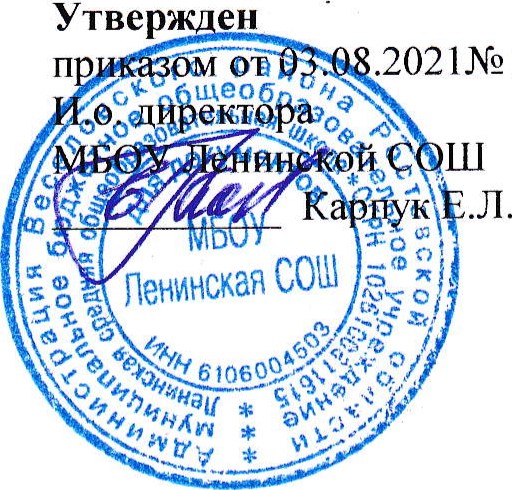 КлассыКоличество обучающихся1-411+3++13+11=385 -910+14+9+14+11=5810-115+7=12Итого108№МероприятияСрокиОтветственные1Провести учёт детей по классам в соответствии со списочным составом.до 31.08 администрация2Комплектование 1 классаДо 31.08администрация3Сбор сведений о трудоустройстве выпускников школыдо 25.08Классный руководитель4Проверка списочного состава обучающихся по классам.до 4 сентябряКлассные руковод.5Собеседование с библиотекарем школы о степени обеспеченности школьников учебниками и сохранности учебного фонда школыдо 8 сентябряадминистрация8Организация горячего питания в школе.августОтв. за питание9Составление расписания занятийдо 1 сентябряЗам. директора по УВР10Организация внеурочной работыдо 15 сентябряЗам. директора по УВР11База данных детей из многодетных и малообеспеченных, опекунских семейсентябрьСоц. педагог12Обследование сирот и опекаемых детей, семей «группы риска»сентябрьСоц. педагог13Смотр санитарного состояния школьных помещений, соблюдение техники безопасности1 раз в четвертьадминистрация14Организация работы по пропаганде здорового образа жизнив течение годаЗам. директора по УВР15Учёт посещаемости школы обучающимисяежедневноклассные руков.16Организация работы с обучающимися, мотивированными на обучение (олимпиады, конкурсы, соревнования)в течение годаЗам. директора по УВР17Контроль выполнения рабочих программ по всем учебным предметам1 раз в четвертьЗам. директора по УВР20Профориентация (изучение профессиональных предпочтений выпускников, связь с учебными заведениями, оформление стендовой информации для обучающихся и их родителей)в течение годаклассные руководители21Работа по предупреждению неуспеваемостив течение годаЗам. директора по УВР, классные руководители22Организация работы по подготовке обучающихся к государственной итоговой аттестациипо плануЗам. директора по УВР23Своевременное информирование родителей обучающихся об итогах успеваемости их детейв течение годаКлассные руководители24Организация индивидуальной работы с обучающимися, имеющими неудовлетворительные отметки по предметамв течение годаучителя-предметники25Ведение журнала по ТБ, проведение инструктажа с обучающимисяв течение годаКлассныеруководителиПредмет контроляЦель, содержание контроляВид контроляФормы/методы контроляСроки проведенияОтветственныйИтог контроляСтруктура ООП начального, основного, среднего общего образования Проверка соответствия разделов ООП НОО, ООО, СОО требованиям ФГОСФронтальный контрольКомплексно-обобщающий.Изучение школьной документации: ООП НОО, ООО, СООавгустЗам. директора по УВР, Руководители ШМОПриказ директораРабочие программы по предметам (5-11 классы)Выполнение рабочих программ согласно учебному плану. Качество ведения школьной документации.ТематическийИзучение школьной документации: рабочие программы и тематическое планирование педагогов, классные журналыянварь, майЗам. директора по УВР, Руководители ШМОАналитическая справка Программа формирования УУДКачество организации учебной деятельности по формированию регулятивных, познавательных, коммуникативных УУДФронтальный контрольКомплексно-обобщающий.Наблюдение, беседа, анализ портфолио (2 – 11 классы)1 раз в полугодиеРуководитель МО, учителя школы, зам. директора по УВРЗаседание ШМО, совещание при директоре.оперативныйПроверка обучающихсяежедневноКл. руководителиУчет детей в журнале№ п/п№ п/пВопросы, подлежащие контролюЦель контроляОбъекты контроляВид контроляМетоды контроляОтветственные лицаРезультаты контроля, место подведения итоговАвгустАвгустАвгустАвгустАвгустАвгустАвгустАвгустАвгустОрганизация мониторинга готовности ОУ к внедрению и реализации ФГОС  Организация мониторинга готовности ОУ к внедрению и реализации ФГОС  Организация мониторинга готовности ОУ к внедрению и реализации ФГОС  Организация мониторинга готовности ОУ к внедрению и реализации ФГОС  Организация мониторинга готовности ОУ к внедрению и реализации ФГОС  Организация мониторинга готовности ОУ к внедрению и реализации ФГОС  Организация мониторинга готовности ОУ к внедрению и реализации ФГОС  Организация мониторинга готовности ОУ к внедрению и реализации ФГОС  Организация мониторинга готовности ОУ к внедрению и реализации ФГОС  11Соответствие рабочих программ учебных предметов для 1 – 11 классов, календарно-тематического планирования требованиям ФГОС Оценка соответствия рабочих программ учебных предметов для 1 – 11 классов, требованиям ФГОС Рабочие программы 1 – 11 классов по всем предметам учебного планаТематически-обобщающийАнализ, изучение документацииЗам. директора по УВР Рассмотрение вопроса на заседании МОСентябрьСентябрьСентябрьСентябрьСентябрьСентябрьСентябрьСентябрьСентябрь11Проведение стартовой диагностики для первоклассниковОпределение уровня интеллектуальной и психологической готовности первоклассников к обучению по ФГОС НОООбучающиеся 1 классаТематический Анкетирование, анализ, собеседованиеЗам. директора по УВ, психологРассмотрение вопроса на заседании ШМОучителей начальных классов22Проведение входных контрольных работ по русскому языку, математике Определение уровня обученности обучающихся Обучающиеся 2-11 классовТематическийАдминистрацияРассмотрение вопроса на заседании ШМОучителей, справка33Контроль за здоровьемучащихся, внедрение вобразовательнуюдеятельностьздоровьесберегающихтехнологийДиагностика заболеванийНаблюдение, анализЗам. директора по ВР, классные руководителиАналитическая справка зам директора по ВРОктябрьОктябрьОктябрьОктябрьОктябрьОктябрьОктябрьОктябрьОктябрь1Адаптация обучающихся 5 классаАдаптация обучающихся 5 классаОтслеживание адаптации обучающихся 5 класса; учебно- организованных (организация учебного места); учебно- интеллектуальных (систематизация), учебно- информационных (работ с учебником); учебно-коммуникативных (выделение главного) результатов. Выявление уровня обучающихся 5 классаМетодическая грамотность учителей, работающих в 5 классах. Классно- обобщающийПосещение уроков, проведение опросов, собеседование, анализЗам. директора по УВР Аналитическая справка2Специфика организации образовательного процесса для обучающихся 5 – 11  класса в связи с введением ФГОС ООО Специфика организации образовательного процесса для обучающихся 5 – 11  класса в связи с введением ФГОС ООО Проанализировать специфику организации образовательного процесса для обучающихся 5 – 11  классов в соответствии с требованиями, ФГОС ОООУрочные и внеурочные формы образовательного процесса для обучающихся 5 – 11  классаКлассно - обобщающийПосещение уроков, внеурочных занятий,  собеседованиеЗам. директора по УВР Рассмотрение вопроса на заседании ШМО учителей – предметников 3Организация школьного тура предметных олимпиадОрганизация школьного тура предметных олимпиадоперативныйПроведение школьного тура олимпиад по предметамЗам. директора по УВР,учителя предметникиРассмотрение вопроса на заседании ШМО учителей – предметников Контроль за ведением школьной документациейКонтроль за ведением школьной документациейКонтроль за ведением школьной документациейКонтроль за ведением школьной документациейКонтроль за ведением школьной документациейКонтроль за ведением школьной документациейКонтроль за ведением школьной документациейКонтроль за ведением школьной документациейКонтроль за ведением школьной документацией3Проверка журналов (классных журналов 1 – 11  классов)Проверка журналов (классных журналов 1 – 11  классов)Соблюдение единых требований к оформлению журналовЖурналы Тематически- обобщающийИзучение документацииЗам. директора по УВР  Аналитическая справка4Проверка личных дел обучающихся 1 – 11  классовПроверка личных дел обучающихся 1 – 11  классовСоблюдение единых требований к оформлению и введению личных дел обучающихся классными руководителямиЛичные дела (1 – 11 классов)Тематический Изучение документацииЗам. директора по ВР. Аналитическая справка5Организация учебного процесса с соблюдением единых требований к устной и письменной речи учащихсяОрганизация учебного процесса с соблюдением единых требований к устной и письменной речи учащихсяСоблюдение единого орфографического режима  тетради  2 – 4  классовОбзорный контроль:посещение уроков и проверка тетрадей во 2 – 4  классахЗаместители директора, руководитель МО учителей начальных классовЗаседание МС и МО учителей начальных классовКонтроль состояния воспитательной работыКонтроль состояния воспитательной работыКонтроль состояния воспитательной работыКонтроль состояния воспитательной работыКонтроль состояния воспитательной работыКонтроль состояния воспитательной работыКонтроль состояния воспитательной работыКонтроль состояния воспитательной работыКонтроль состояния воспитательной работы6Планирование воспитательной работы в 1-11 классах, с учетом требования ФГОС ООО Планирование воспитательной работы в 1-11 классах, с учетом требования ФГОС ООО Обеспечение системности воспитательной деятельностиПрограмма воспитательной работы в классеТематический Собеседование с классным руководителем, анализ планаЗам. директора по ВР Аналитическая справкаНоябрьНоябрьНоябрьНоябрьНоябрьНоябрьНоябрьНоябрьНоябрь1Адаптация обучающихся 1 классаАдаптация обучающихся 1 классаОтслеживание адаптации обучающихся 1 класса; учебно- организованных (организация учебного места); учебно- интеллектуальных (систематизация), учебно- информационных (работ с учебником) учебно-коммуникативных (выделение главного) результатов. Методическая грамотность учителей, работающих в 1 классах. Готовность обучающихся к обучениюКлассно- обобщающийПосещение уроков, проведение опросов, собеседование, анализЗам. директора по УВР Кл. руководители.Рассмотрение вопроса на заседании ШМОучителей начальных классовКонтроль состояния воспитательной работыКонтроль состояния воспитательной работыКонтроль состояния воспитательной работыКонтроль состояния воспитательной работыКонтроль состояния воспитательной работыКонтроль состояния воспитательной работыКонтроль состояния воспитательной работыКонтроль состояния воспитательной работыКонтроль состояния воспитательной работы3Анализ работы,направленной на формирование духовно-нравственных качествучащихся  начальной и основной школы. Реализация курса ОКРСЭАнализ работы,направленной на формирование духовно-нравственных качествучащихся  начальной и основной школы. Реализация курса ОКРСЭОтслеживание реализация курса ОКРСЭОрганизация воспитательной работы 4, 8, 9 классыТематический Посещение занятий, уроков, классных часовЗам. директора по ВРСправка в Ж.К., приказ4Определить степень удовлетворённости обучающихся школьной жизньюОпределить степень удовлетворённости обучающихся школьной жизньюОбучающиеся 5,10 классовтематическийанкетированиеЗам. директора по ВРИнформацияКонтроль за реализацией требований федерального государственного образовательного стандартаКонтроль за реализацией требований федерального государственного образовательного стандартаКонтроль за реализацией требований федерального государственного образовательного стандартаКонтроль за реализацией требований федерального государственного образовательного стандартаКонтроль за реализацией требований федерального государственного образовательного стандартаКонтроль за реализацией требований федерального государственного образовательного стандартаКонтроль за реализацией требований федерального государственного образовательного стандартаКонтроль за реализацией требований федерального государственного образовательного стандартаКонтроль за реализацией требований федерального государственного образовательного стандарта5Анализ проведения занятий внеурочной деятельностиАнализ проведения занятий внеурочной деятельностиОценка состояния проведения курсов внеурочной деятельности, соответствие их содержаниям целям и задачам ФГОС НОО, ООО, СОШЗанятия внеурочной деятельности для 1 – 11 классовТематически- обобщающийПосещение занятий, анализ, наблюдение, собеседованиеЗам. директора по УВР  Педагогический совет5Использование современных образовательных технологий на уроках в 1, 7 и 9 классахИспользование современных образовательных технологий на уроках в 1, 7 и 9 классахОказание теоретической помощи учителю в овладении современными технологиями в учебно-воспитательном процессеДеятельность учителя на уроке, применяемые технологии обученияПерсональный Изучение планов, посещение уроковЗам. директора по УВР  Справка, рекомендации6Работа педагогов по формированию УДД в начальной школеРабота педагогов по формированию УДД в начальной школеСостояние преподавания в начальной школе. Анализ активных методов обучения обучающихся на уроках в начальной школе с точки зрения формирования УУДРабота учителей в 1 – 11  классахТематически- обобщающийПосещение уроков, наблюдение, собеседованиеЗам. директора по УВР Аналитическая справка, приказ, рекомендации4Учебно-воспитательный процессАнализ выбора предметов к ГИАЗам. директора по УВР Кл руководителиСправка ДекабрьДекабрьДекабрьДекабрьДекабрьДекабрьДекабрьДекабрьДекабрьКонтроль за реализацией требований федерального образовательного стандартаКонтроль за реализацией требований федерального образовательного стандартаКонтроль за реализацией требований федерального образовательного стандартаКонтроль за реализацией требований федерального образовательного стандартаКонтроль за реализацией требований федерального образовательного стандартаКонтроль за реализацией требований федерального образовательного стандартаКонтроль за реализацией требований федерального образовательного стандартаКонтроль за реализацией требований федерального образовательного стандартаКонтроль за реализацией требований федерального образовательного стандарта1Система оценки достижения планируемых результатов освоения основной образовательной программыСистема оценки достижения планируемых результатов освоения основной образовательной программыАнализ работы педагогического коллектива в направлении освоения системы оценки достижения планируемых результатов освоения ООП НОО, ООО, СОШРабота методического объединенияТематический Собеседование, наблюдение, анализ,Зам. директора по УВР и руководители ШМО Методические рекомендации2Формирование метапредметных результатов Формирование метапредметных результатов Отслеживание формирования метапредметных результатов – использования учащимися речевых средств и средств ИКТ для решения коммуникативных и познавательных задач (5 – 11 классы)Проектное задание (работа в группе)Тематический Посещение уроков, наблюдение, собеседованиеЗам. директора по УВР Справки Совещание при директоре3Мониторингпосещаемости учебныхзанятий учащимисяМониторингпосещаемости учебныхзанятий учащимисяКоличество пропусков иопозданий за четвертьАнализКлассные руководителиВыступление на МО кл руководителей4Учебно-воспитательный процесс тематический Посещение уроков Директор, зам директора по УВРСправкаЯнварьЯнварьЯнварьЯнварьЯнварьЯнварьЯнварьЯнварьЯнварь1Итоги работы по реализации ФГОС НОО и ООО, СОО в первом полугодии 2021-2022 учебного годаИтоги работы по реализации ФГОС НОО и ООО, СОО в первом полугодии 2021-2022 учебного годаОценка состояния предварительных итогов по реализации ФГОС НОО и ООО, СООРезультаты реализации ФГОС НОО и ООО, СОООбобщающий Анализ, изучение документации, собеседование, анкетированиеЗам. директора по УВР Педагогический советФевральФевральФевральФевральФевральФевральФевральФевральФевральКонтроль  реализации рабочих программ и выполнение требований федерального образовательного стандартаКонтроль  реализации рабочих программ и выполнение требований федерального образовательного стандартаКонтроль  реализации рабочих программ и выполнение требований федерального образовательного стандартаКонтроль  реализации рабочих программ и выполнение требований федерального образовательного стандартаКонтроль  реализации рабочих программ и выполнение требований федерального образовательного стандартаКонтроль  реализации рабочих программ и выполнение требований федерального образовательного стандартаКонтроль  реализации рабочих программ и выполнение требований федерального образовательного стандартаКонтроль  реализации рабочих программ и выполнение требований федерального образовательного стандартаКонтроль  реализации рабочих программ и выполнение требований федерального образовательного стандарта1Состояние преподавания учебных предметов в 1 классеСостояние преподавания учебных предметов в 1 классеИзучение уровня преподавания учебных предметов обучающихся 1 класса, форм и основных видов деятельности, организации урокаУчитель 1 класса, обучающиеся 1 классаКлассно- обобщающийПосещение уроков, наблюдение, анкетированиеЗам. директора по УВР Справка, совещание при. директоре Работа методической службыРабота методической службыРабота методической службыРабота методической службыРабота методической службыРабота методической службыРабота методической службыРабота методической службыРабота методической службы2Современный урокСовременный урокОценка уровня владения педагогами видами и формами организации урока в свете  ФГОС Работа методического объединенияТематически- обобщающийСобеседование, анализ, посещение занятийЗам. директора по УВР Заседание МС3Требования к условиям реализации основной образовательной программыТребования к условиям реализации основной образовательной программыОценка соответствия условий обучения и воспитания обучающихся требованиям ФГОС НОО, ООО и СОШРабота методических объединенийТематически- обобщающийСобеседование, анализ, наблюдение, изучение документацииЗам. директора по УВР Заседание МСКонтроль за сохранением здоровья обучающихсяКонтроль за сохранением здоровья обучающихсяКонтроль за сохранением здоровья обучающихсяКонтроль за сохранением здоровья обучающихсяКонтроль за сохранением здоровья обучающихсяКонтроль за сохранением здоровья обучающихсяКонтроль за сохранением здоровья обучающихсяКонтроль за сохранением здоровья обучающихсяКонтроль за сохранением здоровья обучающихся4Выполнение правил техники безопасности на уроках физкультуры в 5 – 11    классахВыполнение правил техники безопасности на уроках физкультуры в 5 – 11    классахАнализ своевременности и качества проведения инструктажа по технике безопасностиОрганизация учебного процесса по физической культуре в 5 – 11 классахТематическийНаблюдение, собеседование с учителями и обучающимися посещение уроковЗам. директора по УВР СправкаМартМартМартМартМартМартМартМартМартКонтроль  реализации рабочих программ и выполнение требований федерального образовательного стандартаКонтроль  реализации рабочих программ и выполнение требований федерального образовательного стандартаКонтроль  реализации рабочих программ и выполнение требований федерального образовательного стандартаКонтроль  реализации рабочих программ и выполнение требований федерального образовательного стандартаКонтроль  реализации рабочих программ и выполнение требований федерального образовательного стандартаКонтроль  реализации рабочих программ и выполнение требований федерального образовательного стандартаКонтроль  реализации рабочих программ и выполнение требований федерального образовательного стандартаКонтроль  реализации рабочих программ и выполнение требований федерального образовательного стандартаКонтроль  реализации рабочих программ и выполнение требований федерального образовательного стандарта1Выполнение образовательной программы начальной школы в третьей четвериВыполнение образовательной программы начальной школы в третьей четвериОценка выполнения программ по предметамКлассный журнал 1 – 4  классовТематически- обобщающийАнализ, документации собеседованиеЗам. директора по УВР Справка2Выполнение образовательной программы в 5 – 11  классах в третьей четвериВыполнение образовательной программы в 5 – 11  классах в третьей четвериОценка выполнения программ по предметамКлассный журнал 5 – 9  классовтематически- обобщающийАнализ, документации собеседованиеЗам. директора по УВР Административное совещание3Соответствие учебно- методической базы требованиям ФГОС НОО, ООО и СОШСоответствие учебно- методической базы требованиям ФГОС НОО, ООО и СОШОценка состояния учебно- методической базы, ее  соответствия требованиям ФГОС НОО, ООО и СОШУчебно- методическая база  школыТематическийАнализ, изучение документацииЗам. директора по УВР,зам. директора по ВР Совещание при директоре, составление плана по улучшению учебно- методической базы  Профориентационная работаПрофориентационная работаПрофориентационная работаПрофориентационная работаПрофориентационная работаПрофориентационная работаПрофориентационная работаПрофориентационная работаПрофориентационная работа4Экскурсионный обзор образовательных учрежденийЭкскурсионный обзор образовательных учрежденийУчащиеся 9,11 классовперсональныйВстречи с представителями ВУЗов и ССУЗовЗам. директора по ВР, кл руководителиотчётАпрельАпрельАпрельАпрельАпрельАпрельАпрельАпрельАпрельКонтроль выполнения требований федерального образовательного стандартаКонтроль выполнения требований федерального образовательного стандартаКонтроль выполнения требований федерального образовательного стандартаКонтроль выполнения требований федерального образовательного стандартаКонтроль выполнения требований федерального образовательного стандартаКонтроль выполнения требований федерального образовательного стандартаКонтроль выполнения требований федерального образовательного стандартаКонтроль выполнения требований федерального образовательного стандартаКонтроль выполнения требований федерального образовательного стандарта1Отработка механизма учета индивидуальных достижений обучающихся в начальной школе (ученическое портфолио)Отработка механизма учета индивидуальных достижений обучающихся в начальной школе (ученическое портфолио)Оценка состояния работы по совершенствованию механизма учета индивидуальных достижений обучающихсяУченическое портфолио обучающихся начальной школыФронтальный Анализ портфолио, собеседованиеЗам. директора по УВР  зам.директора по ВР Справка2Диагностика обучающихся 2 – 3  классовДиагностика обучающихся 2 – 3  классовОценка достижения планируемых результатов обучающихся 2 – 3  классовИтоговая комплексная контрольная работа для обучающихся 2 – 3  классовТематически- обобщающийАнализ, наблюдение, анкетированиеЗам. директора по УВР Аналитическая справка, приказ, рекомендацииМайМайМайМайМайМайМайМайМайКонтроль  реализации рабочих программ и выполнение требований федерального образовательного стандартаКонтроль  реализации рабочих программ и выполнение требований федерального образовательного стандартаКонтроль  реализации рабочих программ и выполнение требований федерального образовательного стандартаКонтроль  реализации рабочих программ и выполнение требований федерального образовательного стандартаКонтроль  реализации рабочих программ и выполнение требований федерального образовательного стандартаКонтроль  реализации рабочих программ и выполнение требований федерального образовательного стандартаКонтроль  реализации рабочих программ и выполнение требований федерального образовательного стандартаКонтроль  реализации рабочих программ и выполнение требований федерального образовательного стандартаКонтроль  реализации рабочих программ и выполнение требований федерального образовательного стандарта1Выполнение программного материала по предметам учебного плана в 1 – 11  классахВыполнение программного материала по предметам учебного плана в 1 – 11  классахОценка выполнения программного материала ООП для 1 – 11 классовКлассные журналы 1 – 11   классовТематический Изучение документации, собеседование с учителемЗам. директора по УВР Справки Административное совещание 2Подведение итогов работы по ФГОС НОО, ООО и СОШПодведение итогов работы по ФГОС НОО, ООО и СОШОценка деятельности педагогического коллектива по введению ФГОС НОО, ООО и СОШ  в 2021-2022 учебном году Результаты деятельности педагогического коллектива по введению ФГОС НОО, ООО и СОШ в 2021-2022 учебном годуФронтальный Анализ, наблюдение, анкетирование, изучение документацииДиректор школы Педагогический советИюньИюньИюньИюньИюньИюньИюньИюньИюнь1Организация государственной итоговой аттестацииОрганизация государственной итоговой аттестацииУчебно-воспитательный процессПроведение экзаменов Зам. директора по УВР Справки Административное совещание 1Выдача аттестатов учащимся 9,11 кл.Выдача аттестатов учащимся 9,11 кл.Учебно-воспитательный процессоперативныйЗам. директора по УВР, кл руководителиПроведение педсовета№МероприятияСрокиОтветственные1.Выявление слабоуспевающих обучающихся в классах и изучение возможных причин неуспеваемостиСентябрьУчителя- предметники2.Дифференцирование домашних задании с учетом возможностей и способностей ребёнкаПостоянноУчителя - предметники3.Дополнительные учебные занятия в каникулярное время со слабоуспевающими учащимисяВесенние, осенние каникулыУчителя - предметники4.Проведение совещаний при директоре " Состояние УВР со слабоуспевающими обучающимися"1 раз в четвертьЗам. директора по УВР5.  Проведение заседаний МО по профилактике неуспеваемостиНоябрьУчителя - предметники6.Анализ успеваемости и работы со слабоуспевающими учащимися на педагогических советахАвгуст, ноябрь, декабрь, март, майЗам. директора по УВР7.Своевременное извещение родителей о неуспеваемости учащихсяПостоянноКлассные руководители8.Посещение уроков с целью анализа работы учителя по предупреждению неуспеваемости в ходе тематических комплексных проверокВ течение учебного годаЗам. директора по УВР№п/пМероприятие Сроки проведенияОтветственные Пополнение и корректировка списка и данных о детях с ОВЗ (инвалиды)АвгустКл.руководители, соц. педагог, зам. директора по УВРИзучение рекомендаций от ПМПк . Создание базы  данных детей с ОВЗ.АвгустСоц. педагогСоставление плана работы с детьми с ОВЗ.АвгустСоц. Педагог, психологИндивидуальные и групповые консультации для педагогов, работающих с детьми с ОВЗ и рекомендации классным руководителям, учителям, работающим с детьми с ОВЗ.В течение годаЗам. директора по УВР, педагог-психолог, соц. педагог Изучение интересов и способностей учащихся с ОВЗ. Вовлечение учащихся с ОВЗ во внеурочную деятельность.ОктябрьПедагог-организатор, кл. руководителиПривлечение к участию в мероприятиях класса, школы, района.В течение годаПедагог-организатор, кл. руководителиКонтроль за организацией питания учащихся с ограниченными возможностями.В течение годаСоц. педагогИндивидуальные консультации психолога для родителей детей с ОВЗ.В течение годаПедагог-психологПривлечение к участию в декаднике милосердия в рамках проведения «Дня инвалида».ДекабрьПедагог-организатор, кл. руководителиИзучение микроклимата в классных коллективах, в которых обучаются дети с ОВЗ.В течение годаКл. руководители,  педагог-психологКонтроль за успеваемостью детей с ОВЗ. Оказание своевременной помощи в обучении детей с ОВЗ.В течение годаКл. руководители, соц. педагогПодведение итогов по работе с детьми с ОВЗ.  Заседания ПМПК.Апрель-майЗам. директора по УВР Организация оздоровления детей с ОВЗ в летний период.Май-августСоц. педагогСроки проведенияОсновное содержаниеОтветственныеАвгустПедсовет № 1Анализ работы и проблем школы в 2020 – 2021 учебном году. Цели, задачи, направления деятельности педагогического коллектива на 2020 –2021 учебный год.Рассмотрение ООП НОО, ООО, СОО.Утверждение численности и распределения учебной нагрузки учителей и воспитателей на 2021 –2022 учебный год. Директор ОУ, заместители директораОктябрьПедсовет № 2Итоги I четверти.Адаптация обучающихся 5 класса и вновь прибывших к условиям обучения и воспитания.Создание условий для реализации рабочей программы воспитания в школеРоль классного руководителя в условиях реализации программы воспитания. Директор, заместители директора, учителя- предметники, педагог-психологДекабрь Педсовет № 3Взаимодействие учителей-предметников в процессе оценки метапредметных результатов.  Итоги успеваемости за 1 полугодие во 2-11 классах.Заместитель директора  по УВР, заместитель директора  по ВРМартПедсовет № 4Повышение качества образования через продуктивное освоение современных педагогических и информационных технологий в условиях сельской школы Итоги успеваемости за III четверть во 2 – 9 классах.Заместитель директора  по УВР, педагог-организаторМай Педсовет № 5О допуске учащихся 9, 11 классов к итоговой аттестации.2. О переводе учащихся 1-4 классов в следующий класс3. О поощрении отличников учебы.Директор, заместители директора, классные руководителиМайПедсовет № 6О переводе учащихся 5 – 8, 10 классов в следующий классИюнь Педсовет № 7О результатах итоговой  аттестации за курс основной, средней общеобразовательной школы   и  выдаче аттестатов об основном, среднем  общем образовании.О выдаче аттестатов с отличием.Об утверждении учебного плана школы на 2022 – 2023 учебный год.Об утверждении календарного учебного графикаДиректор, заместитель директора по УВР, классные руководители№п/пТематика совещаний при директореОтветственный.Сроки.1.Санитарно-гигиенический режим и техника безопасности труда.Директор.Сентябрь1.Распределение функциональных обязанностей между членами администрации, руководителями структурных подразделений школы.Директор.Сентябрь1.Организованное начало учебного года (состояние учебных кабинетов, пищеблока, укомплектованность кадрами).Директор.Сентябрь1.Учебно-методическое обеспечение УВП.Зам. директора по УВР.Сентябрь2. Требования к ведению документации строгой отчетности. Соблюдение единогоорорфографического режима при ведении журнала, дневников, тетрадей.Зам. директора по УВР.Сентябрь2. Требования к ведению документации строгой отчетности. Соблюдение единогоорорфографического режима при ведении журнала, дневников, тетрадей.ОктябрьПланирование деятельности социально службы.Социальный педагог.О планировании спортивно-оздоровительной работы в рамках учебной и внеурочной работы.Зам. директора по УВРОрганизация досуговой деятельности обучающихся.Зам. директора по ВР3.Адаптация 1, 5 классовЗам. директора по УВР, кл. рукруководителиНоябрьНаличие инструкций по технике безопасности на рабочем месте учителей, классных руководителей; наличие документов, подтверждающих проведение инструктажа.Директор.Анализ проведения школьных олимпиад.Зам. директора по УВРРабота школьного сайтаОтветственный.Состояние журналов, дневников.Зам. директора по УВРО работе классных руководителей и социальной службы с учащимися «группы риска».Кл. руководители, соц. педагог.4.Выполнение правил техники безопасности в спортивном зале на уроках физкультурыУчитель физкультурыДекабрьО мерах безопасности во время проведения новогодних праздников и зимних каникул.Кл. рук. , заведующий хозяйствомСостояние школьной документации по итогам 1 полугодия.Зам. директора по УВР5.Анализ посещаемости занятий 1 -11 классовКлассные руководителиЯнварьРеализация ФГОС  в 5-11 классах. Особенности ведения внеурочной деятельности в 5-11 классах.Зам. директора по УВРАнализ занятости во внеурочное время обучающихся, находящихся на внутришкольном учете и в социально-опасном положении.Соц. педагог.О ходе курсовой подготовки и аттестации педагогических работников школы.Руководитель МО6Выполнение требований ФГОС НОО к современному уроку (итоги посещения уроков).Зам. директора по УВР6О качестве проведения классных часов.Зам. директора по ВРИзучение нормативно- правовой базы проведения государственной (итоговой) аттестации.Зам. директора по УВР7.О ходе выполнении мероприятий по подготовке и проведению ГИА в текущем учебном году.Зам директора по УВРМартПредварительная тарификация на 2022-2023 учебный год.Директор.Анализ деятельности учителей предметников 9 класса по реализации ФГОС.Зам. директора по УВР8.Итоги пробных экзаменов по русскому языку и математике и предметов по выбору в 9,11 классах.Зам. директора по УВРАпрельСостояние работы с детьми «группы риска».Социальный педагогО контроле за сохранением здоровья школьников в период их подготовки к экзаменам (9, 11 кл.,) в учебной деятельностиЗам. директора по УВРПланирование работы по организации активного отдыха, эффективного оздоровления и занятости обучающихся в летний период.Директор, Социальный педагог9.Анализ работы, шк. библиотекаря, соц. педагогаответственныеМайРабота методической службы.Руководитель МООб оформлении личных дел учащихся.Делопроизводитель.О проведении праздников «Последний звонок» в 11 классе.Кл. руководитель, Зам. директора по УРО выполнении образовательных программ. Объективность выставления оценок, их накопляемость.Зам. директора по УВР10.Анализ итоговой аттестации уч-ся 9, 11 кл.Директор.ИюньВыполнение планов и решений за прошедший год.Перспективное планирование на 2022-2023 учебный год администрацией школы.Директор.Итоги государственной итоговой аттестации.Директор.№СодержаниеСрокиФорма и методыКорректирование годового плана методической работы.Август –сентябрь план работыприказРассмотрение и согласование учебных рабочих программ в 1-11 классахАвгуст Зам директора по УВРруководители  ШМОСовременные требования к оформлению школьной документации: рабочих программ, журналов, личных дел и др. Сентябрь Совещание при зам. директора по УВРПодготовка к педсовету  «Итоги 2020 – 2021уч. г. Перспективы 2021 – 2022 учебного года»Август  Тезисы выступленийПодготовка к организованному началу учебного года.Август  Оформление стендов, метод.  кабинетаОрганизация методической работы в 2021 – 2022 учебном году01.09.2020Приказ Актуальные проблемы организации воспитательной работы классных руководителей в ходе внедрения ФГОС Сентябрь ШМО классных руководителейПриведение в соответствие с требованиями ФГОС и новыми квалификационными характеристиками должностные инструкции работниковСентябрьМетодическое  совещаниеПроведение методических пятиминуток для руководителей ШМО  (по мере поступления проблемы)В течение уч. годаКонсультацииМониторинг удовлетворенности педагогов качеством методической работы.Июнь Результаты анкетАнализ методической работы педагогического коллектива за 2021 – 2022 учебный год. Приоритетные направления на следующий учебный год.Июнь Методический СоветТематика мероприятияСодержание деятельностиПланируемый результатСроки проведенияОтветственныйКорректирование годового плана методической работы на 2021– 2022 учебный год1.Конкретизация плана методической работы на 2022 – 2022 учебный год 2.Согласование планов работы   ШМО.Обеспечение системности и комплексности в реализации различных направлений методической работы школы. АвгустЗам директора по УВРруководители  ШМО1.Рассмотрение «дорожной карты» по подготовке учащихся 9,11 классов к ОГЭ, ЕГЭ1.Рассмотрение «дорожной карты» по подготовке учащихся 9,11 классов к ОГЭ, ЕГЭ2. Рассмотрение  плана проведения школьного тура предметных олимпиад.План проведения педагогического совета.План проведения школьного  тура предметных олимпиад.СентябрьЗам директора по УВРО проведении педагогического совета  у «Взаимодействие учителей-предметников в процессе оценки метапредметных результатов» 1. О проведении педагогического совета  у «Взаимодействие учителей-предметников в процессе оценки метапредметных результатов»2. Выявление слабоуспевающих обучающихся в классах и изучение возможных причин неуспеваемости3. Анализ результатов  школьного   тура предметных олимпиад.  Подходы к системе оценивания знаний учащихся НоябрьРуководители ШМОИтоги работы школы за 1 полугодие 1.Состояние образовательной деятельности по итогам 1 полугодия. 2. Реализация  планов подготовки учащихся 9,11 классов к ОГЭ и ЕГЭ 2022 года.3. Итоги проверки исполнения планов работы  ШМО за 1 полугодие.Оценка результативности реализации образовательных программ. Предложения по улучшению деятельности педагогов.  ЯнварьЗам директора по УВРруководители  ШМОО проекте учебного плана на 2022– 2023 учебный год1.Обсуждение проекта учебного плана  школы  на 2022– 2023 учебный год.2.Рассмотрение перечня программ  вариативной части учебного плана и программ дополнительного образования. Проект учебного плана школы на 2022– 2023 учебный годАпрельЗам директора по УВРруководители  ШМОО реализации плана методической работы.1.Отчет о реализации плана методической работы за год.2.Обсуждение проекта плана на 2022– 2023 учебный год.Оценка степени исполнения плана методической работы на 2021 – 2022 учебный год Принятие проектных предложений к разработке плана методической работы  на 2022– 2023 учебный год.МайЗам. директора по УВРруководители  ШМО.Организация работы по повышению педагогического мастерства учителей.Организация работы по повышению педагогического мастерства учителей:Организация работы учителей над темами самообразования.Курсовая подготовка учителей.Проведение семинаров.Посещение школьных и районных семинаров, «круглых столов».Марафон открытых уроков.Взаимопосещение уроков.Обобщение педагогического опыта.Организация работы по повышению педагогического мастерства учителей:Организация работы учителей над темами самообразования.Курсовая подготовка учителей.Проведение семинаров.Посещение школьных и районных семинаров, «круглых столов».Марафон открытых уроков.Взаимопосещение уроков.Обобщение педагогического опыта.В течение годаЗам. директора по УВРруководители  ШМО.Тематика мероприятияТематика мероприятия  Сроки проведения  Сроки проведенияОтветственный  Ответственный  Методические семинарыМетодические семинарыМетодические семинарыМетодические семинарыМетодические семинарыМетодические семинары Методическая компетентность в условиях реализации ФГОС. Методическая компетентность в условиях реализации ФГОС.Октябрь – декабрь Октябрь – декабрь Зам. директора по УВР, руководители ШМО Зам. директора по УВР, руководители ШМО Системно – деятельностный подход как механизм реализации ФГОС.Системно – деятельностный подход как механизм реализации ФГОС.Январь – март Январь – март Зам. директора по УВР, руководители ШМО Зам. директора по УВР, руководители ШМО Содержание деятельностиПланируемый результатПланируемый результатСроки проведенияСроки проведенияОтветственныйМетодические совещанияМетодические совещанияМетодические совещанияМетодические совещанияМетодические совещанияМетодические совещанияОб итогах работы методических объединений за 1 полугодиеАнализ работы    ШМО за 1 полугодиеАнализ работы    ШМО за 1 полугодиеЯнварь Январь Зам. директора по УВР руководители  ШМООрганизация работы с одаренными детьми.Итоги работы с одаренными детьмиИтоги работы с одаренными детьмиЕжеквартально Ежеквартально Зам. директора по УВР Организация работы с одаренными детьми.Проведение школьного этапа всероссийской олимпиады школьниковПроведение школьного этапа всероссийской олимпиады школьниковОктябрьОктябрьЗам. директора по УВР Организация работы с одаренными детьми.Участие в муниципальном этапе всероссийской олимпиады школьниковУчастие в муниципальном этапе всероссийской олимпиады школьниковНоябрь-декабрьНоябрь-декабрьЗам. директора по УВР Организация работы с одаренными детьми.Участие в муниципальном этапе всероссийской олимпиады школьниковУчастие в муниципальном этапе всероссийской олимпиады школьниковНоябрь-декабрьНоябрь-декабрьЗам. директора по УВР руководители  ШМООб учебно-методическом и программном обеспечении учебного процесса в 2022-2023 учебном  году.Информирование об изменениях  в учебном плане и программно-методическом обеспечении на 2022-2023 учебный годИнформирование об изменениях  в учебном плане и программно-методическом обеспечении на 2022-2023 учебный годМай Май Зам. директора по УВР руководители  ШМОРабота школьных методических объединений.Работа школьных методических объединений.Работа школьных методических объединений.Работа школьных методических объединений.Работа школьных методических объединений.Работа школьных методических объединений. Формы организации образовательной деятельности  в аспекте ФГОС ОООИнформирование учителей о формах организации образовательной деятельности  в аспекте ФГОС ОООИнформирование учителей о формах организации образовательной деятельности  в аспекте ФГОС ОООАвгуст Август Зам. директора по УВР руководители  ШМООбсуждение  составления рабочих программ, программ внеурочной деятельности, элективного  курсаСоставление  рабочих программ, программ элективных  курсов, программ внеурочной деятельности в соответствии с требованиями школьного ПоложенияСоставление  рабочих программ, программ элективных  курсов, программ внеурочной деятельности в соответствии с требованиями школьного ПоложенияАвгуст Август Зам. директора по УВР Семинары, внутри школьная  учеба по организации и внедрению ФГОСИнформирование по вопросам организации и внедрению ФГОСИнформирование по вопросам организации и внедрению ФГОСВ течение года В течение года Зам. директора по УВР руководители  ШМОПланирование работы на годСоставление плана работы над методической темой и проведения организационных, творческих  и отчетных  мероприятий.Составление плана работы над методической темой и проведения организационных, творческих  и отчетных  мероприятий.Сентябрь Сентябрь Руководители  ШМОУчастие во Всероссийских интеллектуальных конкурсах. Организация участия и проведения конкурсов    Организация участия и проведения конкурсов   Сентябрь- апрель Сентябрь- апрель Руководители  ШМО   Школьный, муниципальный, областной туры Всероссийской предметной олимпиады школьников.Проведение школьного тура и участие в муниципальном, областном турах Всероссийской предметной олимпиады школьниковПроведение школьного тура и участие в муниципальном, областном турах Всероссийской предметной олимпиады школьниковОктябрь- январь Октябрь- январь Руководители  ШМОРабота над методической темой.Предварительный отчет о работе над методической темой.Предварительный отчет о работе над методической темой.Январь Январь Руководители  ШМОРезультативность деятельности за первое полугодиеАнализ результатов полугодовых контрольных работ.Выполнение государственных программ  по предметам.Анализ результатов полугодовых контрольных работ.Выполнение государственных программ  по предметам.Январь Январь Зам. директора по УВР руководители ШМОПодготовка материалов промежуточной аттестации  (зачетная неделя)Обсуждение материалов к проведению промежуточной аттестации  учащихся   Обсуждение материалов к проведению промежуточной аттестации  учащихся   Декабрь, март – май  Декабрь, март – май  Зам. директора по УВР Рябоволо.,  руководители ШМО Ознакомление с новинками методической литературыИнформирование о новинках методической литературыИнформирование о новинках методической литературыВ течение годаВ течение годаБиблиотекарьОрганизация диагностических мероприятий в методическом объединенииМониторинг методической работы в школеМониторинг методической работы в школеВ течение годаВ течение годаЗам. директора по УВР руководители ШМО Анализ результатов работы за годОтчет о работе над методической темой.Отчет о выполнении плана работы ШМО и степени участия педагогов в реализации плана методической работы школы.Отчет о работе над методической темой.Отчет о выполнении плана работы ШМО и степени участия педагогов в реализации плана методической работы школы.Май Май Зам. директора по УВР руководители ШМОТематика мероприятияСодержание деятельностиСодержание деятельностиПланируемый результатСроки проведенияОтветственный  Ответственный  Методическое сопровождение профессиональной деятельности вновь принятых учителейМетодическое сопровождение профессиональной деятельности вновь принятых учителейМетодическое сопровождение профессиональной деятельности вновь принятых учителейМетодическое сопровождение профессиональной деятельности вновь принятых учителейМетодическое сопровождение профессиональной деятельности вновь принятых учителейМетодическое сопровождение профессиональной деятельности вновь принятых учителейМетодическое сопровождение профессиональной деятельности вновь принятых учителейСобеседованияПланирование   работы  на 2021 – 2022 учебный годПланирование   работы  на 2021 – 2022 учебный годОпределение содержания  деятельности.СентябрьЗам. директора по УВРЗам. директора по УВРСобеседованияАнализ результатов посещения уроковАнализ результатов посещения уроковВыявление уровня теоретической подготовки вновь принятого специалистаОказание методической помощи в организации урока.Ноябрь, январь, март.Зам. директора по УВРЗам. директора по УВРКонсультацииРабота учителя со  школьной документацией.Работа учителя со  школьной документацией.Оказание методической помощи в исполнении функциональных обязанностей.СентябрьЗам. директора по УВРЗам. директора по УВРКонсультацииПодготовка и проведение промежуточной аттестации по предмету.Подготовка и проведение промежуточной аттестации по предмету.Оказание методической помощи в исполнении функциональных обязанностей.Декабрь, апрельЗам. директора по УВРЗам. директора по УВРКонсультацииАнализ результатов профессиональной деятельностиАнализ результатов профессиональной деятельностиОказание методической помощи в исполнении функциональных обязанностей.МайЗам. директора по УВРЗам. директора по УВРПедагогический консилиумИзучение основных нормативных документов, регламентирующих образовательную деятельность.Изучение основных нормативных документов, регламентирующих образовательную деятельность.Информирование учителей  о нормативных актах, на которых основывается профессиональная деятельность  учителя.СентябрьЗам. директора по УВРЗам. директора по УВРПедагогический консилиумСоздание и организация работы психолого-медико-педагогического консилиума (ПМПк) школы. Готовность АОП для обучающихся с ОВЗ в начальной школе. Создание и организация работы психолого-медико-педагогического консилиума (ПМПк) школы. Готовность АОП для обучающихся с ОВЗ в начальной школе. Создание и организация работы психолого-медико-педагогического консилиума (ПМПк) школы. Готовность АОП для обучающихся с ОВЗ в начальной школе. СентябрьЗам. директора по УВРЗам. директора по УВРКонсультацииИзучение способов  проектирования и проведения   урока.Изучение способов  проектирования и проведения   урока.Информирование учителей о понятии компетентностного подхода в образовательной деятельности.ДекабрьЗам. директора по УВРЗам. директора по УВРПовышение уровня квалификации педагогических кадровПовышение уровня квалификации педагогических кадровПовышение уровня квалификации педагогических кадровПовышение уровня квалификации педагогических кадровПовышение уровня квалификации педагогических кадровПовышение уровня квалификации педагогических кадровПовышение уровня квалификации педагогических кадровАттестация  педагогических кадровАттестация  педагогических кадровОрганизация работы с аттестующимися педагогами. Индивидуальные консультацииПосещение уроков.Организация работы с аттестующимися педагогами. Индивидуальные консультацииПосещение уроков.По отдельному графикуПо отдельному графикуЗам. директора по УВРАттестация  педагогических кадровАттестация  педагогических кадровПодготовка и проведение аттестационных мероприятий. Экспертиза уровня профессиональной подготовки аттестующихся педагогов.Подготовка и проведение аттестационных мероприятий. Экспертиза уровня профессиональной подготовки аттестующихся педагогов.По отдельному графикуПо отдельному графикуЗам. директора по УВРАттестация  педагогических кадровАттестация  педагогических кадровЗнакомство с нормативно – правовой базой аттестации педагогических работников. Индивидуальные консультации.Знакомство с нормативно – правовой базой аттестации педагогических работников. Индивидуальные консультации.СентябрьСентябрьЗам. директора по УВРПрохождение курсовой подготовкиПрохождение курсовой подготовкиПовышение уровня профессиональной деятельности педагогов, через организацию плановой курсовой подготовки.Повышение уровня профессиональной деятельности педагогов, через организацию плановой курсовой подготовки.По графику в течение годаПо графику в течение годаЗам. директора по УВРПрохождение курсовой подготовкиПрохождение курсовой подготовкиОрганизация посещения курсов повышения квалификации руководителями школы и педагогами Организация посещения курсов повышения квалификации руководителями школы и педагогами По графику в течение годаПо графику в течение годаЗам. директора по УВРПрохождение курсовой подготовкиПрохождение курсовой подготовкиОбучение учителей школы на курсах повышения квалификации  по проблемам профильного обучения, реализации программ  в соответствии с ФГОС, вопросам организации инклюзивного обученияОбучение учителей школы на курсах повышения квалификации  по проблемам профильного обучения, реализации программ  в соответствии с ФГОС, вопросам организации инклюзивного обученияПо графику в течение годаПо графику в течение годаЗам. директора по УВРСеминарыСеминарыПроведение методических, обучающих, практических семинаров. Организация взаимопосещения уроков.Проведение методических, обучающих, практических семинаров. Организация взаимопосещения уроков.В течение годаВ течение годаЗам. директора по УВРРуководители  ШМОСамообразованиеСамообразованиеРабота учителей  над  методической темой по самообразованиюРабота учителей  над  методической темой по самообразованиюВ течение годаВ течение годаБиблиотекарь,Руководители  ШМО, учителя – предметникиСамообразованиеСамообразованиеЗнакомство с новинками методической литературы, медиаресурсов по вопросам инноваций, дидактики, знакомство с  современными нормативными документами Знакомство с новинками методической литературы, медиаресурсов по вопросам инноваций, дидактики, знакомство с  современными нормативными документами В течение годаВ течение годаБиблиотекарь,Руководители  ШМО, учителя – предметникиУчастие в районном этапе конкурса «Учитель года»Участие в районном этапе конкурса «Учитель года»Реализация творческого потенциала педагога. Реализация творческого потенциала педагога. Декабрь, январьДекабрь, январьЗам. директора по УВРРабота РМОРабота РМОУчастие педагогов в работе методической службы районаУчастие педагогов в работе методической службы районаПо плану РМО в течение годаПо плану РМО в течение годаУчителя  – предметникиПрезентация опыта работыПрезентация опыта работыИнформирование педагогов  и их участие в профессиональных смотрах, конкурсах.Публикация методической продукцииПредставление результатов методической деятельности.Информирование педагогов  и их участие в профессиональных смотрах, конкурсах.Публикация методической продукцииПредставление результатов методической деятельности.Согласно планам работы  МОСогласно планам работы  МОЗам. директора по УВРРуководители  ШМОТематика мероприятияСодержание деятельностиПланируемый результатСроки проведенияОтветственный  Школьный, муниципальный,  областной туры Всероссийской предметной олимпиады школьников.Проведение школьного тура предметных олимпиад. Анализ результативности индивидуальной работы с учащимися, имеющими повышенную учебную мотивациюОценка результативностииндивидуальной работы с учащимися, имеющими повышенную учебную мотивацию.Октябрь -январьЗам директора по УВР руководители ШМО, учителя – предметники  Участие в дистанционных олимпиадах по предметам.Организация и проведение олимпиад Оценка результативностииндивидуальной работы с учащимися, имеющими повышенную учебную мотивацию.В течение годаЗам директора по УВРруководители ШМООбучение учащихся в ОЦДООДОрганизация регистрации для обученияПовышение самооценки ученикаВ течение годаЗам. директора по УВР№п/пМероприятияСрокиОтветственные1Посещение курсов повышения квалификации руководителями школы и учителямиКурсы повышения квалификации по графикуАдминистрация, члены комиссии по оценке уровня профессиональной деятельности педагогических и руководящих работников школы2Информационное совещание учителей: нормативно-правовая база по аттестации; положение о порядке прохождения аттестации;требования к квалификационным характеристикам.сентябрьЗам. директора по УВР3 Оформление плановой документации по аттестацииПо графикуЗам. директора по УВР4Взаимопосещение уроковПо графикуЗам. директора по УВР,руководители МО5Подготовка списка для аттестации педагогов в 2023-2023 учебном годуМай-июньЗам. директора по УВР6Консультации о формах проведения аттестации.ежегодноЗам. директора по УВР№п/пОсновные направления деятельностиСрокиОтветственныеРабота по преемственности начальной и основной школы.Работа по преемственности начальной и основной школы.Работа по преемственности начальной и основной школы.Работа по преемственности начальной и основной школы.1Обеспечение преемственности образования, адаптации учащихся 5 классаСентябрьПредметники2Анализ адаптации учащихся 1 класса к школе.ОктябрьКл.руководитель3Посещение учителями начальной школы уроков в 5 классе.НоябрьУчителя нач. кл.4Посещение учителями будущего 5 класса уроков в 4 классе.ДекабрьПредметники5Мониторинг учебной деятельности учащихся 4 классаЯнварьРуководитель МО6Посещение уроков в 4 классе предметниками, планируемыми на новый учебный год.Апрель, майпредметникиДифференциация обучения. Работа с одаренными детьми.Дифференциация обучения. Работа с одаренными детьми.Дифференциация обучения. Работа с одаренными детьми.Дифференциация обучения. Работа с одаренными детьми.1Собеседование с вновь прибывшими учащимися. Работа по их адаптации к условиям обучения в образовательном учреждении.ОктябрьКл. руководители2Подготовка учащихся к школьным и районным олимпиадам.По графикуПредметники3Участие в предметных олимпиадах.По графикуКл. руководители4Инструктирование учащихся по выборам экзаменов для итоговой аттестации.ФевральПредметникиПрограмма дополнительного образования детей.Программа дополнительного образования детей.Программа дополнительного образования детей.Программа дополнительного образования детей.1Комплектование внеурочной деятельностиСентябрьЗам.дир. по УВР2Охват детей «группы риска» досуговой деятельностью.ОктябрьКл. руководители№Основные мероприятияСрокисполненияОтветственныеисполнителиНормативное и ресурсное обеспечениеНормативное и ресурсное обеспечениеНормативное и ресурсное обеспечениеНормативное и ресурсное обеспечение1Изучение нормативно-правовой базы проведения государственной (итоговой) аттестации в 2021-2022 учебном годуна совещаниях при директоре;на методических совещаниях;- на классных часах, родительских собранияхоктябрь-майЗам. директора по УВРклассныйруководитель2Регулирование процедурных вопросов подготовки и проведения государственной (итоговой) аттестации через издание системы приказов по школев течение годаЗам. директора по УВР3Изучение инструкций и методических материалов на заседаниях МО:изучение демоверсий, спецификации, кодификаторов, методических и инструктивных писем по предметам;изучение технологии проведения ГИА в новой форме;январь-апрельЗам. директора по УВРКадрыКадрыКадрыКадры1Проведение инструктивно-методических совещаний:анализ результатов ГИА  в 2020-2021 учебном году на заседаниях МО учителей-предметников,изучение проектов КИМов на 2021-2022 год;изучение нормативно-правовой базы проведения государственной (итоговой) аттестации в 2021-2022 годуоктябрь, апрельЗам. директора по УВРруководитель МО2Участие учителей школы, работающих в 9, 11 классах, в работе семинаров районного уровня по вопросу подготовки к ГИА.сентябрь-майучителя-предметники3Рассмотрение педагогическим советом вопросов, отражающих проведение государственной (итоговой) аттестации:утверждение выбора обучающимися экзаменов государственной (итоговой) аттестации;о допуске обучающихся к государственной (итоговой) аттестации;анализ результатов государственной (итоговой) аттестации и определение задач на 2020-2021 гг;апрель-июньЗам. директора по УВРОрганизация. Управление. КонтрольОрганизация. Управление. КонтрольОрганизация. Управление. КонтрольОрганизация. Управление. Контроль1Сбор предварительной информации о выборе предметов для прохождения государственной (итоговой) через анкетирование выпускников 9, 11 классовоктябрьклассныйруководитель2Подготовка выпускников 9-х, 11-х  классов к государственной (итоговой) аттестации:   проведение собраний учащихся;- изучение нормативно-правовой базы, регулирующей проведение государственной (итоговой) аттестации;практические занятия с учащимися по обучению технологии оформления бланков;организация диагностических работ с целью овладения учащимися методикой выполнения заданий;октябрь, декабрь, февраль, апрельЗам. директора по УВР классные руководители, учителя-предметники3Подготовка и обновление списков по документам личности для формирования электронной базы данных выпускниковдо 31 декабряЗам. директора по УВР4Проведение административных контрольных работ в форме ГИА по обязательным предметам и предметам по выбору обучающихсяПо плану КОДЗам. директора по УВР5Контроль за своевременным прохождением рабочих программ1 раз в четвертьЗам. директора по УВР6Контроль за деятельностью учителей, классных руководителей по подготовке к ГИАв течение годаЗам. директора по УВР7Подача заявлений обучающихся 9, 11  классов на экзамены по выборуДо 1 февраля, 1 мартаЗам. директора по УВР8Подготовка списка обучающихся 9, 11 классов, подлежащих по состоянию здоровья итоговой аттестации в особых условиях.майЗам. директора по УВР9Подготовка и выдача пропусков на ГИА для выпускников, допущенных к ГИА.до 15 маяЗам. директора по УВР10Организация сопровождения и явки выпускников на экзамены.май, июньКлассныйруководитель11Ознакомление выпускников и их родителей с результатами экзаменовиюньЗам. директора по УВРИнформационное обеспечениеИнформационное обеспечениеИнформационное обеспечениеИнформационное обеспечение1Оформление информационных стендов (в кабинетах) с отражением нормативноправовой базы проведения государственной (итоговой) аттестации выпускников 9, 11 классов в 2021-2022 учебном годуоктябрь, мартЗам. директора по УВРКлассныйруководитель2Проведение разъяснительной работы среди участников образовательного процесса о целях, формах проведения государственной (итоговой) аттестации выпускников 9-х, 11-х классовв течение годаЗам. директора по УВР3Проведение родительских собраний:- нормативно-правовая база, регулирующая проведение государственной (итоговой) аттестации в 2022 году;-  подготовка учащихся к итоговой аттестации, проблемы профориентации и правильного выбора предметов для экзаменов в период итоговой аттестацииоктябрь, апрельклассныйруководитель4Информирование обучающихся и родителей о портале информационной поддержки ГИА, размещение необходимой информации на сайте школы.февраль-майЗам. директора по УВР5Формирование отчетов по результатам ГИА в 2021-2022 учебном годуиюньЗам. директора по УВР№МероприятияСрокиОтветственныеОрганизационная работаОрганизационная работаОрганизационная работаОрганизационная работа1Формирование информационно-коммуникативной компетентности обучающихся через уроки, групповые и индивидуальные занятия, проектную деятельностьв течение годаучителя-предметники2Проведение инструктажей по ТБ работы в кабинете информатики и работе в сети Интернет с участниками образовательного процессасентябрьзав.кабинетоминформатики3Создание условий для свободного доступа учащихся и преподавателей к сетевым образовательным ресурсам, к системе электронных учебных материаловв течение годазав.кабинетоминформатики4Создание контролируемого доступа участников образовательного процесса к информационным образовательным ресурсам в сети Интернет.в течение годаучителя-предметникиИнформационная работаИнформационная работаИнформационная работаИнформационная работа1Развитие школьного сайта:обновление разделов сайтасвоевременное размещение информации на странице новостейв течение годаответственный за сайт2Заполнение мониторинговых таблицпо графикуответственныйАнализ и контрольАнализ и контрольАнализ и контрольАнализ и контроль1Документооборот электронной почтыпостоянноделопроизводитель2Ведение журнала регистрации входящей электронной почтыв течение годаделопроизводитель3Контроль по использованию в образовательной деятельности средств ИКТв течение годаадминистрация11АвгустСоставление заключения по итогам медицинского мониторинга. Введение и активное использование здоровьесберегающих технологий в учебном процессе.Составление заключения по итогам медицинского мониторинга. Введение и активное использование здоровьесберегающих технологий в учебном процессе.Классные руководители, учитель физкультурыКлассные руководители, учитель физкультуры22СентябрьПовторение и изучение правил поведения в школе и общественных местах. Оформление школьного стенда и кл. уголков по ПДД.Конкурс детских рисунков по БДД «Внимание - дорога!»Контроль теплового режима, разнообразие и качество приготовления пищи. Профилактические прививки по возрасту учащихся.Повторение и изучение правил поведения в школе и общественных местах. Оформление школьного стенда и кл. уголков по ПДД.Конкурс детских рисунков по БДД «Внимание - дорога!»Контроль теплового режима, разнообразие и качество приготовления пищи. Профилактические прививки по возрасту учащихся.Классные руководители, учитель физкультурыКлассные руководители, учитель физкультуры33ОктябрьПроведение противоэпидемических мероприятий в классах; проведение вакцинации учащихся и педагоговПроведение противоэпидемических мероприятий в классах; проведение вакцинации учащихся и педагоговКлассные руководители, учительКлассные руководители, учитель66ЯнварьОрганизация и проведение бесед по профилактике правонарушений с учащимися 5-9 классовПросмотр фильма «Осторожно - транспорт!» 3-4кл.Контроль за соблюдением температурного режима и ТБ при занятиях на лыжахАнализ заболеваемости уч-ся и педагогов за 1 полугодиеОрганизация и проведение бесед по профилактике правонарушений с учащимися 5-9 классовПросмотр фильма «Осторожно - транспорт!» 3-4кл.Контроль за соблюдением температурного режима и ТБ при занятиях на лыжахАнализ заболеваемости уч-ся и педагогов за 1 полугодие Классные руководители, учитель физкультуры. Классные руководители, учитель физкультуры.77ФевральКонтроль за системой психофизического оздоровления детей на уроках. Итоги (1 раз в четверть)Анализ санитарно-гигиенического режима и питания школьников Беседы по профилактике табакокурения, наркомании, алкоголизма Контроль теплового, воздушного и светового режима в школе Контроль за проведением динамических пауз в 5-7 классахКонтроль за системой психофизического оздоровления детей на уроках. Итоги (1 раз в четверть)Анализ санитарно-гигиенического режима и питания школьников Беседы по профилактике табакокурения, наркомании, алкоголизма Контроль теплового, воздушного и светового режима в школе Контроль за проведением динамических пауз в 5-7 классахЗам.директора по УВР, ВР,  классные руководители, учитель физкультуры. Директор школыЗам.директора по УВР, ВР,  классные руководители, учитель физкультуры. Директор школы88МартПроведение спортивных мероприятий в школе, участие в районных соревнованиях (по плану в течение года)Борьба с гиподинамией. Малые формы физического воспитания Выполнение санитарного режима в школе. Проведение динамических часов Проверка организации горячего питания и контроль за приготовлением пищиПроведение спортивных мероприятий в школе, участие в районных соревнованиях (по плану в течение года)Борьба с гиподинамией. Малые формы физического воспитания Выполнение санитарного режима в школе. Проведение динамических часов Проверка организации горячего питания и контроль за приготовлением пищиКлассные руководители, учитель физкультуры.Директор школыКлассные руководители, учитель физкультуры.Директор школы99АпрельПроведение бесед с учащимися о здоровом питании.Контроль состояния режима проветривания и соблюдения питьевого режимаРабота комиссии по контролю за качеством питанияПроведение бесед с учащимися о здоровом питании.Контроль состояния режима проветривания и соблюдения питьевого режимаРабота комиссии по контролю за качеством питанияКлассные руководители, учитель физкультуры.Классные руководители, учитель физкультуры.1010МайПодведение итогов по работе в здоровьесберегающем направлении, по заболеваемости учащихсяПроведение бесед о правилах поведения и ТБ на каникулах Тренировки в рамках Дней Защиты детейПодведение итогов по работе в здоровьесберегающем направлении, по заболеваемости учащихсяПроведение бесед о правилах поведения и ТБ на каникулах Тренировки в рамках Дней Защиты детей Классные руководители, учитель физкультуры. Классные руководители, учитель физкультуры.1111ИюньОрганизация работы летнего оздоровительного лагеря Планирование работы на 2018-2019 учебный годОрганизация работы летнего оздоровительного лагеря Планирование работы на 2018-2019 учебный годКлассные руководители, учитель физкультуры.Классные руководители, учитель физкультуры.Деятельность социальной службыДеятельность социальной службыДеятельность социальной службыДеятельность социальной службыДеятельность социальной службыДеятельность социальной службыДеятельность социальной службыМероприятияМероприятияМероприятияСрок исполненияСрок исполнения          Ответственный Составление плана работы на год.Составление плана работы на год.Составление плана работы на год.АвгустАвгустСоциальный педагогОрганизация подворного обхода детей состоящих на учете ВШУ, и семей стоящих на учете в ЕРБ.Организация подворного обхода детей состоящих на учете ВШУ, и семей стоящих на учете в ЕРБ.Организация подворного обхода детей состоящих на учете ВШУ, и семей стоящих на учете в ЕРБ.Начало учебного годаНачало учебного годаСоциальный педагог,      кл. руководитель.Диагностика вновь зачисленных и выбывших учащихся. Составление списков на питание, социальный паспорт школы, работа по административным запросам об информацииДиагностика вновь зачисленных и выбывших учащихся. Составление списков на питание, социальный паспорт школы, работа по административным запросам об информацииДиагностика вновь зачисленных и выбывших учащихся. Составление списков на питание, социальный паспорт школы, работа по административным запросам об информацииДо 20 сентябряДо 20 сентябряСоциальный педагогСтатическая отчетность по неблагополучным семьям, по опекаемым, по трудным подросткам.Статическая отчетность по неблагополучным семьям, по опекаемым, по трудным подросткам.Статическая отчетность по неблагополучным семьям, по опекаемым, по трудным подросткам.По запросуПо запросуСоциальный педагогДиагностика характерных поведенческих особенностей учащихся, диагностика социальной среды обучающихся (семья, круг общения, интересы и потребности)Диагностика характерных поведенческих особенностей учащихся, диагностика социальной среды обучающихся (семья, круг общения, интересы и потребности)Диагностика характерных поведенческих особенностей учащихся, диагностика социальной среды обучающихся (семья, круг общения, интересы и потребности)Сентябрь Сентябрь Социальный педагог, психолог.Разработка и составление индивидуальных программ   реабилитации  семей состоящих на учете в ЕРБРазработка и составление индивидуальных программ   реабилитации  семей состоящих на учете в ЕРБРазработка и составление индивидуальных программ   реабилитации  семей состоящих на учете в ЕРБСентябрь, Сентябрь, Социальный педагогКорректировка  банка данных и составление списка детей по социальному статусу:  -Неблагополучных семей,-Беженцев-переселенцев,-Сирот, -Учащихся, которые состоят на  ВШУ,-Детей – инвалидов.Корректировка  банка данных и составление списка детей по социальному статусу:  -Неблагополучных семей,-Беженцев-переселенцев,-Сирот, -Учащихся, которые состоят на  ВШУ,-Детей – инвалидов.Корректировка  банка данных и составление списка детей по социальному статусу:  -Неблагополучных семей,-Беженцев-переселенцев,-Сирот, -Учащихся, которые состоят на  ВШУ,-Детей – инвалидов.СентябрьСентябрьСоциальный педагогПосещение школы сотрудниками ОВД и МЧСПосещение школы сотрудниками ОВД и МЧСПосещение школы сотрудниками ОВД и МЧСдо 20 сентябрядо 20 сентябряЗавуч по ВР, социальный педагог.Проведение объектовых тренировокПроведение объектовых тренировокПроведение объектовых тренировокРаз в месяцРаз в месяцСоциальный педагог, сотрудники пожарной инспекции.Совет профилактики безнадзорности  правонарушений среди обучающихсяСовет профилактики безнадзорности  правонарушений среди обучающихсяСовет профилактики безнадзорности  правонарушений среди обучающихсяРаз в четвертьРаз в четвертьСоциальный педагог, Администрация школы.Обновить уголок «Обрати внимание»Обновить уголок «Обрати внимание»Обновить уголок «Обрати внимание»Сентябрь Сентябрь Педагог организатор, социальный педагог.Составить информацию трудоустройство выпускниковСоставить информацию трудоустройство выпускниковСоставить информацию трудоустройство выпускниковДо 20 сентябряДо 20 сентябряСоциальный педагогПроводить постоянную работу по оздоровлению детей (путёвки)Проводить постоянную работу по оздоровлению детей (путёвки)Проводить постоянную работу по оздоровлению детей (путёвки)Сентябрь, апрельСентябрь, апрельСоц. педагог, школьный Доводить до сведения педагогов и родителей нормативные документы и законодательные акты по защите прав детей, в форме кл. часов, индивидуальных бесед.Доводить до сведения педагогов и родителей нормативные документы и законодательные акты по защите прав детей, в форме кл. часов, индивидуальных бесед.Доводить до сведения педагогов и родителей нормативные документы и законодательные акты по защите прав детей, в форме кл. часов, индивидуальных бесед.ПостоянноПостоянноСоциальный педагог Анкетирование уч-ся, с целью выявления их вредных   привычек Анкетирование уч-ся, с целью выявления их вредных   привычек Анкетирование уч-ся, с целью выявления их вредных   привычекОктябрьОктябрьСоциальный  педагогПровести  занятияпо культуре поведения«Дружба начинается с улыбки» (1-4кл.)«Ты живёшь среди людей» (5-8 кл.)«Почему введён закон» (9-11 кл.)Провести  занятияпо культуре поведения«Дружба начинается с улыбки» (1-4кл.)«Ты живёшь среди людей» (5-8 кл.)«Почему введён закон» (9-11 кл.)Провести  занятияпо культуре поведения«Дружба начинается с улыбки» (1-4кл.)«Ты живёшь среди людей» (5-8 кл.)«Почему введён закон» (9-11 кл.)Декабрь, Январь, февральДекабрь, Январь, февральСоциальный Педагог,         кл. руководитель,       педагог организатор.Вовлечение учащихся в кружки, секции и другие творческие объединения детей в школеВовлечение учащихся в кружки, секции и другие творческие объединения детей в школеВовлечение учащихся в кружки, секции и другие творческие объединения детей в школеВ течение учебного годаВ течение учебного годаСоциальный педагогВыступление по запросам классных руководителей на родительских собраниях и классных часахВыступление по запросам классных руководителей на родительских собраниях и классных часахВыступление по запросам классных руководителей на родительских собраниях и классных часахПо запросуПо запросуСоциальный педагог, педагог – организатор.Анализ проделанной работыАнализ проделанной работыАнализ проделанной работыВ конце учебного годаВ конце учебного годаСоциальный ПедагогСобеседование с учащимися, состоящими на ВШУ с целью выяснения их отношения к школе, обучению, взаимодействия со сверстниками В течение годаСоциальный педагогИнформировать родителей о постановки на временный учёт их детей.В течение годаКлассный руководитель, социальный педагогВести учёт успеваемости учащихся в конце четверти (беседы с учеником и классным  руководителем).1 раз в четвертьСоциальный педагогВести учёт правонарушений в школе.В течение годаСоциальный педагог, завуч по ВРЗаслушивать учащихся, состоящих на учёте на школьном  Совете профилактики.В течение годаСоциальный педагог, Классные руководители Зам. директора по ВРПроводить педагогические рейды на квартиры учащихся, состоящих на учёте, беседы с их родителями, установление причин отклоняющего поведения1 раз в четвертьСоц. педагогИнспектор ПДНКлассные руководителиПостановка на учет, собеседование с классными руководителями, сбор характеристик, консультирование по итогам наблюдения за учащимися из «группы риска»В течение года.Классные руководители, социальный педагогОсуществление четкого контроля над  посещением школы учащимися «группы риска» и учащимися, состоящими на ВШУ В течение учебного годаКлассные руководители, социальный педагог  Вовлечение учащихся «группы риска» и состоящих на ВШУ в общешкольные дела и мероприятия и т. п.Постоянно в течение учебного годаКлассные руководители, социальный педагог  Внести изменения и дополнения в картотеку неблагополучных семей.сентябрьСоциальный педагог, Классные руководители.Проводить индивидуальные беседы с родителями:-об обязанностях по воспитанию и содержанию детей,-о взаимоотношениях в семье,-о бытовых условиях и их роли в воспитании и обучении.В течение годаСоциальный педагогПосещать дома, квартиры неблагополучных семей.В течение годаСоциальный педагог,Кл.  руководители.Заслушивать родителей о воспитании, обучении, материальном содержании детей-на Совете профилактики,-на педсоветах.В течение годаСоц. педагог,Классные руководители.Оказывать помощь в организации-оздоровительного отдыха в санаториях-летнего отдыха детей,- -занятие в свободное время.В течение годаСоциальный педагогРодительский лекторий:- «Общение родителей с детьми и его влияние на развитие моральных качеств ребенка»;- «Ребенок и улица. Роль семьи в формировании личности ребенка»;- «Подросток в мире вредных привычек».«Профилактика интернет-зависимости»в каникулярное времяСоциальный педагогКлассные руководители.Посещение на дому детей из категории социально незащищенных семей (опека, многодетные, неполные).В течение года.Социальный педагогКлассные руководителиПриглашение родителей детей «группы риска» на заседание родительского комитета, совета профилактики школыОдин раз в месяцСоциальный педагог. Администрация школыСобеседование с родителями, уклоняющимися от воспитания подростков;Ознакомление со статьями УК РФ, АК РФ;Постоянно в течение учебного годаКлассные руководители, социальный педагог  Мониторинг вредных привычек (наблюдение , опрос, анкетирование)Провести классные часы по профилактике вредных привычек (по программе) По плануСоц. педагог,Завуч по ВР,классные руководителиПросмотр и обсуждение фильмов о вредных привычках.майКлассные руководителиВсемирный день борьбы со спидом декабрьСоц. педагог,Завуч по ВР,классные руководители1.АвгустРазработка инструкции по правилам пожарной безопасности и планы эвакуации с порядком действий при пожареДиректор школы, отв. за пож.безопасность2.в течение годаОформление противопожарного уголка в школеДиректор школы, отв. за пож.безопасность3.СентябрьИздание приказа о ДПД и ДЮП. Разработка соответствующих положений.Директор школы, отв. за пож.безопасность4.СентябрьИздание приказов по пожарной безопасности и назначении ответственных за противопожарное состояние зданий и помещенийДиректор школы5.в течение годаВедение учета и хранение документации по пожарной безопасностиДиректор школы, отв. за пож.безопасность6.в течение годаОрганизация работы юных пожарных из числа обучающихся /ДЮП/Директор школы, преподаватель ОБЖ, отв. за пож.безопасность7.1 раз в годОбучение работников школы Правилам пожарной безопасностиДиректор школы, отв. за пож.безопасность8.1 раз в четвертьПроведение с учащимися бесед и занятий по Правилам пожарной безопасностиПреподаватель ОБЖ9.сентябрьянварьПроведение с учащимися инструктажа по правилам пожарной безопасности с регистрацией в журналеДиректор школы, классн. руководители, отв. за пож.безопасность10.В течение годаПроверка исправности первичных средств пожаротушения, их состояние и сроки заправки.Директор школы, отв. за пож.безопасность11.2 раза в годОрганизация инструктажа по Правилам пожарной безопасности со всеми работниками школы с регистрацией в специальном журналеДиректор школы, отв. за пож.безопасность12.1 раз в четвертьПрактическое занятие с обучающимися и работниками школы по отработке плана эвакуации в случае возникновения пожараДиректор школы, преподаватель ОБЖ15.в течение годаоборудование запасных выходов из здания школы легко открывающимися запорами.Директор школы, отв. за пож.безопасность16.августПроверить исправность электроустановок, электровыключателей, наличие в электрощитах стандартных предохранителей и отсутствие оголенных проводовДиректор школы, отв. за пож.безопасность17.В течение годаОбеспечение соблюдения правил пожарной безопасности при проведении детских утренников, вечеров, новогодних праздников, других массовых мероприятий, установив во время их проведения, обязательное дежурство работников школыДиректор школы, отв. за пож.безопасность18.ПостоянноРазработка и обеспечение работоспособности системы оповещения при пожареДиректор школы, отв. за пож.безопасность19.в течение годаПоддержка отсутствия на территории школы мусора.Директор школы, отв. за пож.безопасность21.августКорректировка инструкции по пожарной и электробезопасностиДиректор школы, отв. за пож.безопасность22.августРазработка порядка действий в случае возникновения пожара и ознакомить с ним сотрудников школыДиректор школы, отв. за пож.безопасность24.в течение годаИздание приказов об усилении пожарной безопасности в осенне-зимний и весенне-летний периоды.Директор школы, отв. за пож.безопасность25.АвгустКонтроль за техническим обслуживанием противопожарных систем подрядными организациямиДиректор школы29.в течение годапроведение противопожарных осмотров совместно с сотрудниками ОГПН и др. организациями с обязательным составлением акта.Директор школы, отв. за пож.безопасность1.СентябрьИздать приказ о создании АРГ. Разработать положение и план работыДиректор школы Преподаватель ОБЖ2.1 раз в кварталПроводить заседания АРГДиректор школы3.В течение ГодаИзучить руководящие документы по антитеррористической деятельности и ЧС с административным составом школы.Директор школы4.СентябрьСоставить схему оповещения о ЧСДиректор школы Преподаватель ОБЖ5.СентябрьРазработать планы и графики проведения учений и тренировок по эвакуации при пожаре, в случаях обнаружения бесхозных предметов и вещей, веществ, которые могут являться химически или биологическиДиректор школы Преподаватель ОБЖопасными, угрозы взрыва и других ЧП6.Сентябрь,ЯнварьРазработать графики дежурств администрации и персонала школыДиректор школы7.в течение годаРазработать инструкции и памятки о порядке действий в случае угрозы совершения террористического акта, захвата в заложники, звонка о заложенном взрывном устройствеДиректор школы Преподаватель ОБЖ8.По графикуПровести комплексные тренировки по действиям в условиях ЧС в масштабе школыАдминистрация9.в течение годаНа период повышенной опасности террористических акций перейти на особый режим работы школыДиректор школы 10.В течение годаПровести комплекс необходимых организационных, воспитательных и хозяйственных мероприятий по защите помещения школы и его контингента работающих и обучающихся от непредвиденных ситуаций и террористических выступленийДиректор школы 11.В течение годаПровести первые занятия по курсу «Основы безопасности жизнедеятельности» во всех классах школы, посвященные поведению в случае возникновения угрожающей ситуации, находок посторонних предметов, а также других сопутствующих темПедагог-организатор ОБЖ12.ПостоянноПровести собрание обучающихся в школе с целью мобилизации их бдительности. Обязать всех учащихся строго выполнять правила внутреннего распорядка в части пропускного режима. Обратить внимание обучающихся дежурных классов на особые условия дежурства в настоящий период, нахождения посторонних в школе, находка посторонних предметовДиректор школы Педагог-организатор ОБЖ13.В течение годаОформить общешкольный уголок безопасностиПедагог-организатор ОБЖ14.НоябрьПровести декаду по безопасностиПедагог-организатор ОБЖ15.В течение годаУсилить контроль за пропускным режимом школыДиректор школы16.СентябрьПровести совещание сотрудников школы по повышению бдительности на рабочих местах и вне рабочего времени. Обязать всех сотрудников школы, а особенно дежурных учителей строго выполнять правила внутреннего трудового распорядка в части пропускного режима, нахождения посторонних в школе, находок посторонних предметов.Директор школы17.Сентябрь,ЯнварьПровести инструктаж персонала школы, дежурных администраторов школы, дежурных учителей и сторожей по действиям в ЧС с записью в журнал инструктажаДиректор школы Заведующий хозяйством18.В течение годаПровести собрание родителей обучающихся в школе с целью мобилизации их бдительности. Обратить внимание родителей на правила внутреннего распорядка в школе и в частности на особые условия пропускного режима.Директор школы Заведующий хозяйством19.В течение годаИздать приказы об усилении безопасности в праздничные дниДиректор школыЗаведующий хозяйством20.В течение годаПроводить проверки совместно с ОВД и др. службами с составлением актаДиректор школыЗаведующий хозяйством21.В течение годаКонтролировать проверку кнопки тревожной сигнализации, с обязательной записью в журналДиректор школы Заведующий хозяйством22.В течение годаНе допускать парковки бесхозного транспорта вблизи школыДиректор школы Заведующий хозяйством23.В течение годаСвоевременно вести учет и хранение документации по безопасностиДиректор школы Заведующий хозяйствомОсновное содержание программной деятельности по этапамАвгустПодготовка школы к новому 2021-2022 учебному году. Составление акта готовности школы к новому учебному годуСентябрьМероприятия по охране труда в учреждении. Утверждение приказов по ОТ и ТБ.ОктябрьПодготовка школы к зимнему сезонуНоябрьПроверка состояния электрооборудования, пожарной безопасности в учреждении. Проведение инвентаризации.ДекабрьОчистка подъездных и эвакуационных путей от снега.ЯнварьГенеральная уборка школы.ФевральУчет и систематизация наглядных пособий в школе. Составление плана ремонта школы на следующий год.МартПосев цветочной рассады.АпрельУборка территории.МайУборка территории. Посев, посадка цветовИюньПокраска классных комнат, спортивного зала, столовой. Текущий ремонт школы по подготовке к зиме.